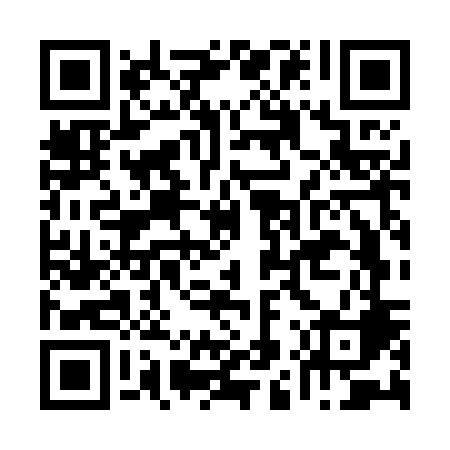 Ramadan times for Le Mans, Nord-Pas-de-Calais, FranceMon 11 Mar 2024 - Wed 10 Apr 2024High Latitude Method: Angle Based RulePrayer Calculation Method: Islamic Organisations Union of FranceAsar Calculation Method: ShafiPrayer times provided by https://www.salahtimes.comDateDayFajrSuhurSunriseDhuhrAsrIftarMaghribIsha11Mon6:136:137:201:094:206:596:598:0612Tue6:116:117:181:094:217:017:018:0813Wed6:096:097:161:094:227:027:028:0914Thu6:076:077:141:084:237:047:048:1115Fri6:056:057:121:084:237:057:058:1216Sat6:036:037:101:084:247:077:078:1417Sun6:006:007:081:074:257:087:088:1518Mon5:585:587:061:074:267:107:108:1719Tue5:565:567:031:074:277:117:118:1820Wed5:545:547:011:074:287:137:138:2021Thu5:525:526:591:064:297:147:148:2222Fri5:505:506:571:064:307:157:158:2323Sat5:485:486:551:064:307:177:178:2524Sun5:455:456:531:054:317:187:188:2625Mon5:435:436:511:054:327:207:208:2826Tue5:415:416:491:054:337:217:218:2927Wed5:395:396:471:044:347:237:238:3128Thu5:375:376:451:044:347:247:248:3329Fri5:345:346:431:044:357:267:268:3430Sat5:325:326:411:044:367:277:278:3631Sun6:306:307:392:035:378:288:289:381Mon6:286:287:372:035:378:308:309:392Tue6:266:267:352:035:388:318:319:413Wed6:236:237:332:025:398:338:339:424Thu6:216:217:312:025:398:348:349:445Fri6:196:197:292:025:408:368:369:466Sat6:176:177:272:015:418:378:379:477Sun6:146:147:252:015:418:398:399:498Mon6:126:127:232:015:428:408:409:519Tue6:106:107:212:015:438:418:419:5210Wed6:086:087:192:005:438:438:439:54